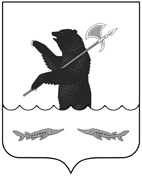 ПОСТАНОВЛЕНИЕПредседателя Муниципального Совета Рыбинского муниципального района от  26.11.2018__		                                                                            № _01-02/148О назначении публичных слушанийВ соответствии со ст. 31, 32, 33 Градостроительного кодекса Российской Федерации, статьей 28 Федерального закона от 06.10.2003 № 131-ФЗ «Об общих принципах организации местного самоуправления в Российской Федерации», Уставом Рыбинского муниципального района, руководствуясь решением Муниципального Совета Рыбинского муниципального района от 31.05.2018 № 355 «О порядке организации и проведения публичных слушаний в Рыбинском муниципальном районе»,ПОСТАНОВЛЯЮ:1. Утвердить оповещение о начале публичных слушаний по проекту «О внесении изменений в правила землепользования и застройки Октябрьского сельского поселения Рыбинского МР» согласно приложению.2. Уполномочить на организацию и проведение публичных слушаний  управление АПК, архитектуры и земельных отношений администрации Рыбинского муниципального района (Лозовская М.В.).3. Определить местоположение зданий для размещения информационных материалов публичных слушаний:- г.Рыбинск, ул.Бр.Орловых, д.1а;- п.Октябрьский, д.18а, Октябрьское сельское поселение, Рыбинский муниципальный район.4. Определить территорию проведения публичных слушаний в границах  Октябрьского сельского поселения, Рыбинского муниципального района, Ярославской области. 5. Опубликовать настоящее постановление в средствах массовой информации и разместить на официальном сайте администрации Рыбинского муниципального района в сети "Интернет".6.  Настоящее постановление вступает в силу с момента опубликования.7. Контроль за исполнением настоящего постановления оставляю за собой.Председатель Муниципального СоветаРыбинского муниципального района                                                               А.В. МалышевПриложение кПостановлению ПредседателяМуниципального Совета РМРот _26.11.2018__  №  _01-02/_148__Оповещениео начале публичных слушанийНа публичные слушания выносится проект «О внесении изменений в правила землепользования и застройки Октябрьского сельского поселения Рыбинского МР»  Проект  и информационные материалы по теме публичных слушаний  размещаются:  на сайте администрации Рыбинского муниципального района по адресу: http://www.admrmr.ru/ в разделе: управление АПК, архитектуры и земельных отношений ( публичные слушания) и в здании по адресу: п.Октябрьский, д.18аПредставлены на экспозиции по адресу: г.Рыбинск, ул.Бр.Орловых, д.1аЭкспозиция открыта с __30.11.2018  по __20.12.2018  Время работы экспозиции   _с 8-00 до 17-00 часов_На выставке проводятся консультации по теме публичных слушаний по вторникам и четвергам в дни работы экспозиции, с 9-00 до 12-00 и с 13-00 до 16-00_часов_Консультирование проводит: ведущий специалист отдела архитектуры Колобкова Т.Г. 8(4855) 222-071_Собрание  участников публичных слушаний  состоится:  20 декабря 2018 года в 14-00 часов  по адресу: Ярославская область, Рыбинский муниципальный район, Октябрьское сельское поселение, п.Октябрьский, д.18а в помещении администрации Октябрьского сельского поселения. Председатель публичных слушаний – Сахарова Валентина Дмитриевна, секретарь публичных слушаний – Колобкова Татьяна Геннадьевна. Время начала регистрации участников не менее чем за 10 минут до начала собрания. Участники публичных слушаний  вправе представить свои  предложения и замечания по обсуждаемым проектам посредством:- предоставления в период с    30.11.2018___ по    20.12.2018___ письменного заявления по адресу: г.Рыбинск, ул.Бр.Орловых, д.1а, (Управление АПК, архитектуры и земельных отношений администрации Рыбинского МР);- записи  в журнале  учета посетителей  экспозиции проекта в период работы экспозиции;- выступления на собрании участников публичных слушаний;- подачи в ходе собрания участников письменных предложений и замечаний.В целях идентификации  участники  публичных слушаний представляют  следующие документы:физические лица: сведения о себе (фамилия, имя, отчество (при наличии), дата рождения, адрес места жительства (регистрации);юридические лица: наименование, основной государственный регистрационный номер, место нахождения и адрес;правообладатели земельных участков и (или) объектов капитального строительства и (или) помещений в них: представляют сведения соответственно о таких земельных участках, объектах капитального строительства, помещениях, являющихся частью указанных объектов капитального строительства, из Единого государственного реестра недвижимости и иные документы, устанавливающие или удостоверяющие их права на такие земельные участки, объекты капитального строительства, помещения, являющиеся частью указанных объектов капитального строительства.Почтовый и электронный адрес, контактные телефоны организатора публичных слушаний: 152903, г.Рыбинск, ул.Бр.Орловых, д.1а, каб. 314, Управление АПК, архитектуры и земельных отношений, каб.314, 8(4855)222-071, http://www.arhitekt@admrmr.ru/.Приложение  к оповещению о публичных слушанияхПроект «О ВНЕСЕНИИ ИЗМЕНЕНИЙ В ПРАВИЛА ЗЕМЛЕПОЛЬЗОВАНИЯ И ЗАСТРОЙКИ ОКТЯБРЬСКОГО СЕЛЬСКОГО ПОСЕЛЕНИЯ РЫБИНСКОГО МУНИЦИПАЛЬНОГО РАЙОНА»1. Внести в правила землепользования и застройки Октябрьского сельского поселения Рыбинского муниципального района Ярославской области, утвержденные решением Муниципального Совета Октябрьского сельского поселения от 11.09.2009 № 180 (в редакции решения Муниципального Совета Рыбинского муниципального района от 29.06.2017 № 268) следующие изменения и дополнения:1.1. абзац 22 статьи 4 изложить в следующей редакции: «объект индивидуального жилищного строительства - отдельно стоящее здание с количеством надземных этажей не более чем три, высотой не более двадцати метров, которое состоит из комнат и помещений вспомогательного использования, предназначенных для удовлетворения гражданами бытовых и иных нужд, связанных с их проживанием в таком здании, и не предназначено для раздела на самостоятельные объекты недвижимости. Понятия "объект индивидуального жилищного строительства", "жилой дом" и "индивидуальный жилой дом" применяются в Правилах в одном значении. Параметры, устанавливаемые к объектам индивидуального жилищного строительства, в равной степени применяются к жилым домам, индивидуальным жилым домам.»;1.2. статью 60 дополнить абзацами следующего содержания:«Виды  разрешенного использования, перечисленные в градостроительных регламентах, установлены в соответствии с классификатором, утвержденным приказом Министерства экономического развития Российской Федерации от 1 сентября 2014 года № 540 "Об утверждении классификатора видов разрешенного использования земельных участков".Содержание видов разрешенного использования, перечисленных в градостроительных регламентах, допускает без отдельного указания в регламентах размещение и эксплуатацию линейного объекта (кроме железных дорог общего пользования и автомобильных дорог общего пользования федерального и регионального значения), размещение защитных сооружений (насаждений), объектов мелиорации, антенно-мачтовых сооружений, информационных, рекламных и геодезических знаков, если федеральным законом не установлено иное.»1.3. в статье 63 слова: «для индивидуального (блокированного)  жилого дома – 3 надземных этажа, включая мансардный этаж, высота не более 12 метров» заменить словами: «для объекта индивидуального жилищного строительства – 3 надземных этажа, высотой не более 20 метров».